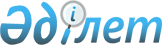 О назначении Джаксыбекова А.Р. руководителем Администрации Президента Республики КазахстанУказ Президента Республики Казахстан от 8 декабря 2004 года N 1493      Назначить Джаксыбекова Адильбека Рыскельдиновича руководителем Администрации Президента Республики Казахстан, освободив от должности Министра индустрии и торговли Республики Казахстан.       Президент 

      Республики Казахстан 
					© 2012. РГП на ПХВ «Институт законодательства и правовой информации Республики Казахстан» Министерства юстиции Республики Казахстан
				